附件4    莆田第五中学平面图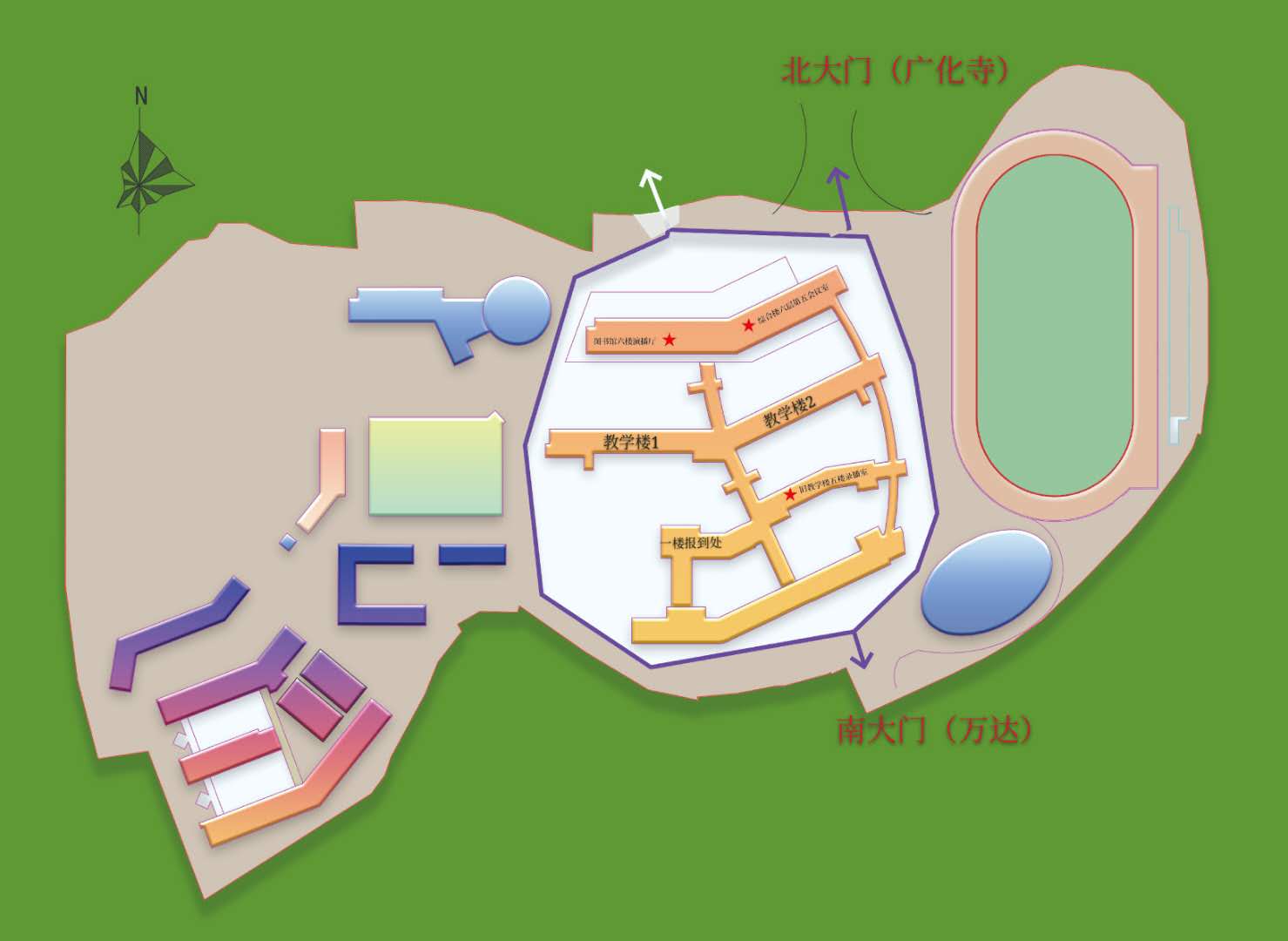 